КОМИССИЯ ПО ДЕЛАМ НЕСОВЕРШЕННОЛЕТНИХ И ЗАЩИТЕ ИХ ПРАВНаправления деятельности:- Организация комплекса мер по защите и восстановлению прав и законных интересов несовершеннолетних, защите их от всех форм дискриминации, физического или психического насилия, оскорбления, грубого обращения, сексуальной и иной эксплуатации, выявлению и устранению причин и условий, способствующих безнадзорности, беспризорности, правонарушениям и антиобщественным действиям несовершеннолетних- Применение мер воздействия (в том числе административного) в отношении несовершеннолетних, их родителей или иных законных представителей- Прием обращений гражданЗаместитель председателя комиссии – Анаприюк Анатолий Афонасьевич, тел.: 2-30-06Ответственный секретарь комиссии – Лыткина Светлана Леонидовна, тел.: 2-15-52Ведущий специалист комиссии – Иванов Владимир Васильевич, тел.: 2-15-52Адрес: с. Аромашево, ул. Ленина 166Отдел по опеке, попечительству и охране прав детства Аромашевского района межрайонного управления социальной защиты населения (Голышмановский городской округ, Аромашевский и Бердюжский районы)Направления деятельности:- Выявление, учет и устройство детей-сирот и детей, оставшихся без попечения родителей, граждан, нуждающихся в установлении над ними опеки, попечительства, представление и защита их прав и интересов (в том числе участие в деятельности по профилактике безнадзорности и правонарушений несовершеннолетних, социального сиротства)- Социальная поддержка детей-сирот и детей, оставшихся без попечения родителей, находящихся в семьях граждан- Обеспечение и защита имущественных прав и интересов граждан, находящихся под опекой, попечительствомГлавный специалист – Орлова Валентина Николаевна, тел.: 2-10-01Адрес: с. Аромашево, ул. Ленина 166АВТОНОМНОЕ УЧРЕЖДЕНИЕ «АРОМАШЕВСКИЙ КОМПЛЕКСНЫЙ ЦЕНТР СОЦИАЛЬНОГО ОБСЛУЖИВАНИЯ НАСЕЛЕНИЯ»Направления деятельности:- Оказание комплексной социальной реабилитационной помощи несовершеннолетним и их семьям, находящимся в трудной жизненной ситуации, социальной реабилитации инвалидов, детей-инвалидов- Предоставление социально-бытовых, социально-медицинских, социально-педагогических, социально-психологических, социально-экономических, социально-правовых услуг несовершеннолетним, их семьямДиректор центра – Симонова Елена Николаевна, тел.: 2-10-92Руководитель агентства комплексного сопровождения, профилактики и экстренной помощи семье и детям – Рыльских Мария Валерьевна, тел.: 2-13-67Психолог – Хасанова Светлана Халимовна,  тел.: 2-10-92Адрес: с. Аромашево, ул. Ленина 2аУПРАВЛЕНИЕ ОБРАЗОВАНИЯ, КУЛЬТУРЫ, СПОРТА И МОЛОДЕЖНОЙ ПОЛИТИКЕ АДМИНИСТРАЦИИ АРОМАШЕВСКОГО МРНаправления деятельности:В области образования: 			      	        - Организация предоставления общедоступного и бесплатного дошкольного, начального общего, основного общего, среднего общего образования по основным общеобразовательным программам в муниципальных образовательных организациях;        - Организация предоставления дополнительного образования детей в муниципальных общеобразовательных организациях Аромашевского муниципального района;		                      - Организация отдыха детей в каникулярное время в муниципальных образовательных организациях.В области спорта и молодежной политики:	                                   - Обеспечение условий для развития на территории Аромашевского муниципального района физической культуры и массового спорта;			      		        - Организация проведения районных официальных физкультурных и спортивных мероприятий, а также организация физкультурно-спортивной работы по месту жительства граждан;   - Формирование и реализация молодежной политики на территории Аромашевского муниципального района;	        - Организация предоставления дополнительного образования в сфере физической культуры, спорта, молодежной политики на территории Аромашевского муниципального района.В области культуры:				      	        - Организация предоставления дополнительного образования детям на территории Аромашевского муниципального района в сфере искусства и культуры;		     		        - Организация библиотечного обслуживания населения;                    - Создание условий для организации досуга и обеспечения жителей Аромашевского муниципального района услугами организаций культуры;				        - Создание условий для массового отдыха жителей Аромашевского муниципального района и др.Начальник управления – Анаприюк Анатолий Афонасьевич, тел.: 2-30-06Адрес: с. Аромашево, ул. Ленина 166Психологическое консультирование, помощь логопеда можно получить на базе МАОУ «Аромашевская СОШ», тел.: 2-13-83 (с. Аромашево, ул. Октябрьская 35)ПДН ОП № 1 МО МВД РФ «ГОЛЫШМАНОВСКИЙ»Направления деятельности:- Организация работы по предупреждению и профилактике безнадзорности и правонарушений  несовершеннолетних; выявлению и устранению причин и условий, способствующих безнадзорности, беспризорности, правонарушениям и антиобщественным действиям несовершеннолетних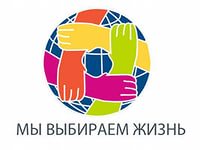 Начальник ОП – Кондратьев Игорь Петрович, тел.: 2-31-58Заместитель начальника по охране общественного порядка – Носков Дмитрий Валерьевич,                  тел.: 2-22-85Старший инспектор ПДН – Коновалова Евгения Олеговна, тел.: 2-10-03Адрес: с. Аромашево, ул. Школьная 8ИНФОРМАЦИОННАЯ ЛИСТОВКА                                  О СЛУЖБАХ ПОМОЩИ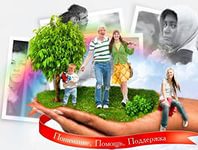 